Информационная газета Администрации Новомихайловского сельского поселения Монастырщинского района Смоленской области08.11.2022 года                                                  №13  (бесплатно)Тираж- 15 экземпляров Ответственный за выпуск - ст.инспектор Администрации Новомихайловского сельского поселения Калугина Н.Г.Учредитель - Совет депутатов Новомихайловского сельского поселения Монастырщинского района Смоленской областиИздатель: Администрации Новомихайловского сельского поселения Монастырщинского района Смоленской областиАдрес издателя: 216151, д.Михайловка ,Монастырщинского района Смоленской области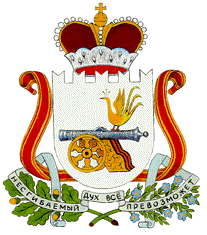 АДМИНИСТРАЦИЯНОВОМИХАЙЛОВСКОГО СЕЛЬСКОГО ПОСЕЛЕНИЯМОНАСТЫРЩИНСКОГО РАЙОНА СМОЛЕНСКОЙ ОБЛАСТИП О С Т А Н О В Л Е Н И Еот  03 ноября   2022 года №  36        В целях обеспечения социальных гарантий работников рабочих специальностей органов местного самоуправления Новомихайловского сельского поселения Монастырщинского района Смоленской области и работников муниципальных учреждений, финансируемых за счет средств бюджета Новомихайловского сельского поселения Монастырщинского района Смоленской области, руководствуясь со статьей 134 Трудового кодекса Российской Федерации, Бюджетным кодексом Российской Федерации, и Уставом Новомихайловского сельского поселения Монастырщинского района Смоленской области         Администрация Новомихайловского сельского поселения Монастырщинского района Смоленской области  п о с т а н о в л я е т:1. Утвердить Положение о порядке индексации заработной платы работников рабочих специальностей органов местного самоуправления Новомихайловского сельского поселения Монастырщинского района Смоленской области и работников муниципальных учреждений, финансируемых за счет средств бюджета Новомихайловского сельского поселения Монастырщинского района Смоленской области.         2. Опубликовать настоящее  постановление в печатном средстве массовой информации органов местного самоуправления Новомихайловского сельского поселения Монастырщинского района Смоленской области в информационной газете  «Новомихайловский  Вестник»  и  на официальном  сайте Администрации  Новомихайловского сельского поселения  Монастырщинского района Смоленской области в информационно-телекоммуникационной сети  «Интернет».3. Настоящее постановление вступает в силу с момента официального опубликования и распространяет действие на правоотношения, возникшие с 01.01.2022 г.4.Контроль за исполнением настоящего постановления оставляю за собой.                                                                                                                                                 Приложениек постановлению АдминистрацииНовомихайловского сельского поселенияМонастырщинского           районаСмоленской                      областиот  03.11. 2022 г. №  36ПОЛОЖЕНИЕо порядке индексации заработной платы работников рабочих специальностей органов местного самоуправления Новомихайловского сельского поселения Монастырщинского района Смоленской области  и работников муниципальных учреждений, финансируемых за счет средств бюджета Новомихайловского сельского поселения Монастырщинского района Смоленской области1. Общие положения1.1. Настоящее Положение о порядке индексации заработной платы (далее - Положение) работников рабочих специальностей органов местного самоуправления Новомихайловского сельского поселения Монастырщинского района Смоленской области и работников муниципальных учреждений, финансируемых за счет средств бюджета  Новомихайловского сельского поселения Монастырщинского района Смоленской области разработано в соответствии со ст. 134 Трудового кодекса Российской Федерации, в целях обеспечения социальных гарантий указанных работников.2. Порядок, сроки и источник обеспечения проведения индексации заработной платы2.1. Индексация (увеличение) заработной платы осуществляется в соответствии с решением Совета депутатов Новомихайловского сельского поселения Монастырщинского района Смоленской области о бюджете Новомихайловского сельского поселения Монастырщинского района Смоленской области на очередной финансовый год и плановый период.2.2. Индексация заработной платы (далее - индексация) обеспечивает повышение уровня зарплаты  работников рабочих специальностей органов местногосамоуправления Новомихайловского сельского поселения Монастырщинского района Смоленской области и работников муниципальных учреждений, финансируемых за счет средств бюджета Новомихайловского сельского поселения Монастырщинского района Смоленской области.          2.3. Индексация проводится не реже 1 раза в год, в пределах утвержденных лимитов бюджетных обязательств.2.4. Индексации подлежат размеры окладов работников рабочих специальностей органов местного самоуправления Новомихайловского сельского поселения Монастырщинского района Смоленской области и работников муниципальных учреждений, финансируемых за счет средств бюджета Новомихайловского сельского поселения Монастырщинского района Смоленской области.2.5. Индексация осуществляется в пределах предусмотренных бюджетных ассигнований в части денежного содержания работников рабочих специальностей органов местного самоуправления Новомихайловского сельского поселения Монастырщинского района Смоленской области  и работников муниципальных учреждений, финансируемых за счет средств бюджета Новомихайловского сельского поселения Монастырщинского района Смоленской области.3. Заключительные положения3.1. Процент и дата проведения индексации устанавливаются отдельным правовым актом Администрации Новомихайловского сельского поселения Монастырщинского района Смоленской области.3.2. Изменения, дополнения вносятся в настоящее Положение в порядке, установленном законодательством.3.3. Положение вступает в силу со дня его опубликования и распространяет действие на правоотношения, возникшие с 01.01.2022 г.                                                                                 АДМИНИСТРАЦИЯНОВОМИХАЙЛОВСКОГО СЕЛЬСКОГО ПОСЕЛЕНИЯМОНАСТЫРЩИНСКОГО РАЙОНА СМОЛЕНСКОЙ ОБЛАСТИП О С Т А Н О В Л Е Н И Еот  03 ноября   2022 года  №  38В соответствии с частью 5 статьи 7 Федерального закона от 05.12.2005 
№ 154-ФЗ «О государственной службе российского казачества», постановлением Правительства Российской Федерации от 08.10.2009 № 806 «О порядке привлечения членов казачьих обществ к несению государственной или иной службы и порядке заключения федеральными органами исполнительной власти и (или) их территориальными органами договоров (соглашений) с казачьими обществами» Администрация Новомихайловского сельского поселения Монастырщинского района Смоленской области п о с т а н о в л я е т:1. Утвердить прилагаемое Положение о порядке заключения Администрацией Новомихайловского сельского поселения Монастырщинского района Смоленской области договоров (соглашений) с казачьими обществами.         2. Настоящее постановление вступает в силу со дня подписания и подлежит размещению на официальном сайте Администрации Новомихайловского сельского поселения Монастырщинского района Смоленской области в сети «Интернет».3.  Контроль за исполнением настоящего постановления оставляю за собой.Глава муниципального образованияНовомихайловского сельского постановленияМонастырщинского районаСмоленской области                                                                                                            С.В.Иванов                                                                                                                     УТВЕРЖДЕНОпостановлением Администрации Новомихайловского сельского поселения Монастырщинского района Смоленской областиот 03 ноября 2022 № 38ПОЛОЖЕНИЕо порядке заключения АдминистрациейНовомихайловского сельского поселения Монастырщинского района Смоленской области договоров (соглашений) с казачьими обществами1. Настоящее Положение определяет порядок заключения 
Администрацией Новомихайловского сельского поселения Монастырщинского района Смоленской области (далее – Администрация) договоров (соглашений) с хуторскими, станичными, городскими, районными (юртовыми), окружными (отдельскими) казачьими обществами (далее – казачьи общества) для оказания Администрации содействия в осуществлении установленных задач и функций.2. Порядок согласования принятых членами казачьих обществ обязательств по несению службы с Администрацией определяется Федеральным агентством по делам национальностей.3. Прохождение членами казачьего общества муниципальной службы осуществляется на основании трудовых договоров заключаемых в установленном законодательством Российской Федерации порядке.4. Оказание членами казачьего общества содействия Администрации в осуществлении установленных задач и функций осуществляется на основании договоров.5. Договоры оформляются по форме согласно приложению к настоящему Положению. Сторонами договоров являются Администрация, с одной стороны, и казачье общество – с другой стороны.6. Решение о заключении договора принимает Глава муниципального образования Новомихайловского сельского поселения Монастырщинского района Смоленской области   далее – Глава муниципального образования).    7. Казачье общество в течение 30 календарных дней со дня получения обращения Главы муниципального образования рассматривает его и принимает решение о заключении договора с Администрацией либо об отказе в его заключении, о чем уведомляет Администрацию. 8. Договор подписывается Главой муниципального образования, с одной стороны, и атаманом казачьего общества – с другой стороны.9. В договоре должны быть определены предмет договора, условия и порядок привлечения членов казачьих обществ к содействию Администрации в осуществлении ее полномочий, права и обязанности сторон, сроки действия договора, порядок финансового обеспечения, основания и порядок изменения и досрочного расторжения договора, а также иные условия, связанные с исполнением положений договора.10. Контроль за соблюдением условий договора с казачьим обществом осуществляется Администрацией, являющейся стороной договора.                                                                      АДМИНИСТРАЦИЯНОВОМИХАЙЛОВСКОГО СЕЛЬСКОГО ПОСЕЛЕНИЯМОНАСТЫРЩИНСКОГО РАЙОНА СМОЛЕНСКОЙ ОБЛАСТИП О С Т А Н О В Л Е Н И Еот  03 ноября   2022 года  №  39В соответствии с пунктом 3 Указа Президента Российской Федерации 
от 07.10.2009 № 1124 «Об утверждении Положения о порядке принятия гражданами Российской Федерации, являющимися членами казачьих обществ, обязательств по несению государственной или иной службы» Администрация Новомихайловского сельского поселения Монастырщинского района Смоленской области   п о с т а н о в л я е т:1.Утвердить прилагаемое Положение о порядке принятия гражданами Российской Федерации, являющимися членами казачьих обществ, обязательств по несению муниципальной службы в Новомихайловском сельском поселении Монастырщинского района Смоленской области .2.Настоящее постановление вступает в силу со дня подписания и подлежит размещению на официальном сайте Администрации Новомихайловского сельского поселения Монастырщинского района смоленской области в сети «Интернет».3.Контроль за исполнением настоящего постановления оставляю за собой.Глава муниципального образованияНовомихайловского сельского поселенияМонастырщинского района Смоленской области                                                                        С.В.ИвановПОЛОЖЕНИЕо порядке принятия гражданами Российской Федерации, являющимися членами казачьих обществ, обязательств по несению муниципальной службы в Новомихайловском сельском поселении Монастырщинского района Смоленской области.1. Настоящее Положение определяет порядок принятия гражданами Российской Федерации, являющимися членами казачьих обществ, обязательств по несению муниципальной службы в Новомихайловском сельском поселении Монастырщинского района Смоленской области (далее – служба).2. Обязательства по несению службы принимают члены хуторских, станичных, городских, районных (юртовых), окружных (отдельских) казачьих обществ, созданных в соответствии с Федеральным законом от 05.12.2005 № 154-ФЗ  «О государственной службе российского казачества».3. Работа по принятию обязательств по несению службы организуется атаманами соответствующих казачьих обществ в соответствии с Указом Президента Российской Федерации от 07.10.2009 № 1124 «Об утверждении Положения о порядке принятия гражданами Российской Федерации, являющимися членами казачьих обществ, обязательств по несению государственной или иной службы».4. Члены казачьего общества представляют в письменной форме заявления о принятии обязательств по несению службы (далее – заявления) на имя атамана соответствующего казачьего общества. Атаман казачьего общества представляет заявления вместе с необходимыми документами на рассмотрение высшего представительного органа (общего собрания, круга, сбора, схода) казачьего общества (далее – общее собрание казачьего общества).5. Общее собрание казачьего общества на основании письменных заявлений членов казачьего общества принимает решение о принятии членами казачьего общества обязательств по несению службы (далее – решение).6. Решение общего собрания казачьего общества оформляется в письменной форме и подписывается атаманом соответствующего казачьего общества.7. Численность членов казачьего общества, заявления которых утверждены общим собранием казачьего общества, фиксируется в решении общего собрания казачьего общества. К решению общего собрания казачьего общества прилагаются сведения о количестве членов казачьего общества, которые в установленном порядке заключили индивидуальные трудовые договоры о прохождении службы.8. Решение общего собрания хуторского или городского казачьего общества, входящего непосредственно в состав отдельского казачьего общества, согласовываются с атаманом отдельского казачьего общества.9. Атаман отдельского казачьего общества в соответствии с установленными порядком и сроками уведомляет атамана соответствующего войскового казачьего общества о согласовании решения общего собрания нижестоящего казачьего общества о принятии членами этого казачьего общества обязательств по несению службы.10. Принятые членами казачьего общества обязательства по несению службы, согласованные в порядке, установленным приказом Федерального агентства по делам национальностей от 23.11.2015 № 89 «Об утверждении Порядка согласования принятых членами казачьих обществ обязательств по несению государственной или иной службы с федеральными органами исполнительной власти, органами исполнительной власти субъектов Российской Федерации и органами местного самоуправления» отражаются в уставе казачьего общества.11. Внесение изменений в устав казачьего общества осуществляется в порядке, установленном законодательством Российской Федерации.                                                                      АДМИНИСТРАЦИЯНОВОМИХАЙЛОВСКОГО СЕЛЬСКОГО ПОСЕЛЕНИЯМОНАСТЫРЩИНСКОГО РАЙОНА СМОЛЕНСКОЙ ОБЛАСТИП О С Т А Н О В Л Е Н И Еот 03ноября 2022  года  № 40В соответствии с пунктами 3.6-2и 3.6-3Указа Президента Российской Федерации от 15.06.92 № 632 «О мерах по реализации Закона Российской Федерации «О реабилитации репрессированных народов» в отношении казачества», приказом Федерального агентства по делам национальностей от 06.04.2020№ 45 «Об утверждении Типового положения о согласовании и утверждении уставов казачьих обществ»Администрация Новомихайловского сельского поселения Монастырщинского района Смоленской области п о с т а н о в л я е т:       1. Утвердить прилагаемое Положение о согласовании и утверждении уставов казачьих обществ, создаваемых (действующих) на территории Новомихайловского сельского поселения Монастырщинского района Смоленской области.       2. Настоящее постановление вступает в силу со дня подписания и подлежит размещению на официальном сайте Администрации Новомихайловского сельского поселения Монастырщинского района Смоленской области в сети «Интернет».      3. Контроль за исполнением настоящего постановления оставляю за собой.Глава муниципального образованияНовомихайловского сельского постановленияМонастырщинского районаСмоленской области                                                                                                                 С.В.ИвановУТВЕРЖДЕНОпостановлением Администрации Александровского сельского поселения Монастырщинского района Смоленской областиот 03.11.2022 № 40ПОЛОЖЕНИЕо согласовании и утверждении уставов казачьих обществ,создаваемых (действующих) на территории Новомихайловского сельского  поселения Монастырщинского района Смоленской области          1. Настоящее Положение определяет перечень документов, необходимых для согласования и утверждения уставов казачьих обществ, создаваемых (действующих) на территории Новомихайловского сельского поселения Монастырщинского района Смоленской области (далее – муниципальное образование), сроки и порядок их представления и рассмотрения, порядок принятия решений о согласовании и утверждении уставов казачьих обществ2. Глава муниципального образования Новомихайловского сельского поселения Монастырщинского района Смоленской области (далее – Глава муниципального образования) согласовывает уставы хуторских, станичных казачьих обществ, создаваемых (действующих) на территориях двух и более сельских поселений, входящих в состав Монастырщинского района.  3. Главой муниципального образования утверждаются уставы хуторских, станичных казачьих обществ, создаваемых (действующих) на территории Новомихайловского сельского поселения Монастырщинского района Смоленской области. 4. Согласование уставов (создаваемых) действующих казачьих обществ осуществляется после:- принятия учредительным собранием (кругом, сбором) решения об учреждении казачьего общества;- принятия высшим органом управления казачьего общества решения об утверждении устава этого казачьего общества.5. Для согласования устава действующего казачьего общества атаман этого казачьего общества в течение 14 календарных дней со дня принятия высшим органом управления казачьего общества решения об утверждении устава данного казачьего общества направляет Главе муниципального образования представление 
о согласовании устава казачьего общества. К указанному представлению прилагаются:1) копии документов, подтверждающих соблюдение требований к порядку созыва и проведения заседания высшего органа управления казачьего общества, установленных главами 4 и 91 Гражданского кодекса Российской Федерации и иными федеральными законами в сфере деятельности некоммерческих организаций, а также уставом казачьего общества;2) копия протокола заседания высшего органа управления казачьего общества, содержащего решение об утверждении устава этого казачьего общества;3) устав казачьего общества в новой редакции. 6. Для согласования устава создаваемого казачьего общества лицо, уполномоченное учредительным собранием (кругом, сбором) создаваемого казачьего общества (далее – уполномоченное лицо), в течение 14 календарных дней со дня принятия учредительным собранием (кругом, сбором) решения об учреждении казачьего общества направляет Главе муниципального образования представление о согласовании устава казачьего общества. К указанному представлению прилагаются:1) копии документов, подтверждающих соблюдение требований к порядку созыва и проведения заседания учредительного собрания (круга, сбора) казачьего общества, установленных главами 4 и 91 Гражданского кодекса Российской Федерации и иными федеральными законами в сфере деятельности некоммерческих организаций;2) копия протокола учредительного собрания (круга, сбора), содержащего решение об утверждении устава казачьего общества;3) устав казачьего общества. 7. Указанные в пунктах 5 и 6 настоящего Положения копии документов должны быть заверены подписью атамана казачьего общества или уполномоченного лица. Документы (их копии), содержащие более одного листа, должны быть прошиты, пронумерованы и заверены подписью атамана казачьего общества или уполномоченного лица на обороте последнего листа в месте, предназначенном для прошивки.8. Документы, указанные в пунктах 5 и 6 настоящего Положения, в течение    3 рабочих дней со дня их поступления от атамана казачьего общества или уполномоченного лица передаются Главе муниципального образования для принятия решения о согласовании либо об отказе в согласовании устава казачьего общества.9. Принятие решения о согласовании либо об отказе в согласовании устава казачьего общества осуществляется Главой муниципального образования
в течение 14 календарных дней со дня поступления от атамана казачьего общества или уполномоченного лица документов, указанных в пунктах 5 и 6 настоящего Положения.10. Глава муниципального образования в течение 3 рабочих дней со дня принятия решения о согласовании либо об отказе в согласовании устава казачьего общества направляет атаману казачьего общества или уполномоченному лицу уведомление о согласовании устава казачьего общества или об отказе 
в согласовании устава  казачьего общества, с указанием основания, послужившего причиной для принятия указанного решения.11. Основаниями для отказа в согласовании устава действующего казачьего общества являются:1) несоблюдение требований к порядку созыва и проведения заседания высшего органа управления казачьего общества, установленных главами 4 и 91 Гражданского кодекса Российской Федерации и иными федеральными законами в сфере деятельности некоммерческих организаций, а также уставом казачьего общества;2) непредставление или представление неполного комплекта документов, предусмотренных пунктом 5 настоящего Положения, несоблюдение требований к их оформлению, порядку и сроку представления;3) наличие в представленных документах недостоверных или неполных сведений. Проверка достоверности сведений, содержащихся в представленных документах, осуществляется путем их сопоставления с информацией, полученной способами, разрешенными федеральным законодательством.12. Основаниями для отказа в согласовании устава создаваемого казачьего общества являются:1) несоблюдение требований к порядку созыва и проведения заседания учредительного собрания (круга, сбора) казачьего общества, установленных 
главами 4 и 91 Гражданского кодекса Российской Федерации и иными федеральными законами в сфере деятельности некоммерческих организаций;2) непредставление или представление неполного комплекта документов, предусмотренных пунктом 6 настоящего Положения, несоблюдение требований к их оформлению, порядку и сроку представления;3) наличие в представленных документах недостоверных или неполных сведений. Проверка достоверности сведений, содержащихся в представленных документах, осуществляется путем их сопоставления с информацией, полученной способами, разрешенными федеральным законодательством.13. Отказ в согласовании устава казачьего общества не является препятствием для повторного направления Главе муниципального образования представления 
о согласовании устава казачьего общества и документов, предусмотренных пунктами 5 и 6 настоящего Положения, при условии устранения оснований, послуживших причиной для принятия указанного решения.Повторное представление о согласовании устава казачьего общества и документов, предусмотренных пунктами 5 и 6 настоящего Положения, и принятие по этому представлению решения осуществляются в порядке, предусмотренном пунктами 7–12 настоящего Положения.Предельное количество повторных направлений представления о согласовании устава казачьего общества и документов, предусмотренных пунктами 5 и 6 настоящего Положения, не ограничено.14. Для утверждения устава действующего казачьего общества атаман этого казачьего общества в течение 5 календарных дней со дня получения согласованного устава казачьего общества направляет Главе муниципального образования представление об утверждении устава казачьего общества. К указанному представлению прилагаются:1) копии документов, подтверждающих соблюдение требований к порядку созыва и проведения заседания высшего органа управления казачьего общества, установленных главами 4 и 91 Гражданского кодекса Российской Федерации и иными федеральными законами в сфере деятельности некоммерческих организаций, а также уставом казачьего общества;2) копия протокола заседания высшего органа управления казачьего общества, содержащего решение об утверждении устава этого казачьего общества;3) копии писем о согласовании устава казачьего общества должностными лицами;4) устав казачьего общества на бумажном носителе и в электронном виде.15. Для утверждения устава создаваемого казачьего общества уполномоченное лицо в течение 5 календарных дней со дня получения согласованного устава казачьего общества направляет Главе муниципального образования представление об утверждении устава казачьего общества. К указанному представлению прилагаются:1) копии документов, подтверждающих соблюдение требований к порядку созыва и проведения заседания учредительного собрания (круга, сбора) казачьего общества, установленных главами 4 и 91 Гражданского кодекса Российской Федерации и иными федеральными законами в сфере деятельности некоммерческих организаций;2) копия протокола учредительного собрания (круга, сбора), содержащего решение об утверждении устава казачьего общества;3) копии писем о согласовании устава казачьего общества должностными лицами;4) устав казачьего общества на бумажном носителе и в электронном виде.16. Указанные в пунктах 14 и 15 настоящего Положения копии документов должны быть заверены подписью атамана казачьего общества или уполномоченного лица. Документы (их копии), за исключением документов в электронном виде, содержащие более одного листа, должны быть прошиты, пронумерованы и заверены подписью атамана казачьего общества или уполномоченного лица на обороте последнего листа на месте прошивки.17. Документы, указанные в пунктах 14 и 15 настоящего Положения, 
в течение 3 рабочих дней со дня их поступления от атамана казачьего общества или уполномоченного лица передаются Главе муниципального образования для принятия решения об утверждении либо об отказе в утверждении устава казачьего общества.18. Принятие решения об утверждении либо об отказе в утверждении устава казачьего общества осуществляется Главой муниципального образования в течение 30 календарных дней со дня поступления от атамана казачьего общества или уполномоченного лица документов, указанных в пунктах 14 и 15 настоящего Положения.19. Глава муниципального образования в течение 3 рабочих дней со дня принятия решения об утверждении либо отказе в утверждении устава казачьего общества направляет атаману казачьего общества или уполномоченному лицу уведомление об утверждении устава казачьего общества либо об отказе 
в утверждении устава казачьего общества, с указанием основания, послужившего причиной для принятия указанного решения.20. Принятие решения об утверждении устава казачьего общества оформляется правовым актом Главы муниципального образования, который направляется атаману казачьего общества или уполномоченному лицу совместно с уведомлением об утверждении устава казачьего общества.21. На титульном листе утверждаемого устава казачьего общества указываются:слово УСТАВ (прописными буквами) и полное наименование казачьего общества;год принятия учредительным собранием (кругом, сбором) решения об учреждении казачьего общества – для создаваемого казачьего общества либо год принятия высшим органом управления казачьего общества решения об утверждении устава этого казачьего общества в утверждаемой редакции – для действующего казачьего общества (печатается выше границы нижнего поля страницы и выравнивается по центру);гриф утверждения, состоящий из слова УТВЕРЖДЕНО (без кавычек и прописными буквами) и реквизитов правового акта, которым утверждается устав казачьего общества (располагается в правом верхнем углу титульного листа устава казачьего общества);гриф согласования, состоящий из слова СОГЛАСОВАНО (без кавычек и прописными буквами), наименования должности, инициалов и фамилии лица, согласовавшего устав казачьего общества, реквизитов письма о согласовании устава казачьего общества (располагается в правом верхнем углу титульного листа устава казачьего общества под грифом утверждения; в случае согласования устава несколькими должностными лицами грифы согласования располагаются вертикально под грифом утверждения с учетом очередности согласования, при большом количестве – на отдельном листе согласования).22. Основаниями для отказа в утверждении устава действующего казачьего общества являются:1) несоблюдение требований к порядку созыва и проведения заседания высшего органа управления казачьего общества, установленных Гражданским кодексом Российской Федерации и иными федеральными законами в сфере деятельности некоммерческих организаций, а также уставом казачьего общества;2) непредставление или представление неполного комплекта документов, предусмотренных пунктом 14 настоящего Положения, несоблюдение требований к их оформлению, порядку и сроку представления;3) наличие в представленных документах недостоверных или неполных сведений. Проверка достоверности сведений, содержащихся в представленных документах, осуществляется путем их сопоставления с информацией, полученной от компетентных органов или организаций, выдавших документ (документы), а также полученной иными способами, разрешенными федеральным законодательством.23. Основаниями для отказа в утверждении устава создаваемого казачьего общества являются:1) несоблюдение требований к порядку созыва и проведения заседания учредительного собрания (круга, сбора) казачьего общества, установленных Гражданским кодексом Российской Федерации и иными федеральными законами 
в сфере деятельности некоммерческих организаций;2) непредставление или представление неполного комплекта документов, предусмотренных пунктом 15 настоящего Положения, несоблюдение требований к их оформлению, порядку и сроку представления;3) наличие в представленных документах недостоверных или неполных сведений. Проверка достоверности сведений, содержащихся в представленных документах, осуществляется путем их сопоставления с информацией, полученной 
от компетентных органов или организаций, выдавших документ (документы), а также полученной иными способами, разрешенными федеральным законодательством.24. Отказ в утверждении устава казачьего общества не является препятствием для повторного направления Главе муниципального образования представления об утверждении устава казачьего общества и документов, предусмотренных 
пунктами 14 и 15 настоящего Положения, при условии устранения оснований, послуживших причиной для принятия указанного решения.Повторное представление об утверждении устава казачьего общества и документов, предусмотренных пунктами 14 и 15 настоящего Положения, и принятие по этому представлению решения осуществляются в порядке, предусмотренном пунктами 16–23 настоящего Положения.Предельное количество повторных направлений представления об утверждении устава казачьего общества и документов, предусмотренных 
пунктами 14 и 15 настоящего Положения, не ограничено                                                                               СОВЕТ  ДЕПУТАТОВНОВОМИХАЙЛОВСКОГО СЕЛЬСКОГО ПОСЕЛЕНИЯ
МОНАСТЫРЩИНСКОГО РАЙОНА
СМОЛЕНСКОЙ ОБЛАСТИР Е Ш Е Н И Еот  03 ноября  2022  №  21Об  утверждении положения о порядке индексации денежного содержания муниципальных служащих, лиц, замещающих муниципальные должности, а также заработной платы работников, исполняющих обязанности по техническому обеспечению деятельности органов местного самоуправления  Новомихайловского сельского поселения Монастырщинского района Смоленской области В целях обеспечения социальных гарантий работников, оплата труда которых обеспечивается за счет средств бюджета Новомихайловского сельского поселения Монастырщинского района Смоленской области и средств, поступающих в виде субсидий из бюджета Смоленской области на обеспечение государственных полномочий, переданных в установленном порядке, руководствуясь ст. 134 Трудового кодекса Российской Федерации, Бюджетным кодексом Российской Федерации, Федеральным законом от 6 октября 2003 года № 131-ФЗ «Об общих принципах организации местного самоуправления в Российской Федерации», Федеральным законом от 2 марта 2007 года № 25-ФЗ «О муниципальной службе в Российской Федерации», законом Смоленской области от 29 ноября 2007 года № 109-з «Об отдельных вопросах муниципальной службы в Смоленской области», постановлением Администрации Смоленской области от 08.10.2014 № 691 «Об установлении нормативов формирования расходов на оплату труда депутатов, выборных должностных лиц местного самоуправления, осуществляющих свои полномочия на постоянной основе, муниципальных служащих», постановлением Администрации Смоленской области от 27.10.2005 № 311 «Об оплате труда работников, замещающих должности, не являющиеся государственными должностями Смоленской области, должностями государственной гражданской службы Смоленской области» и Уставом Новомихайловского сельского поселения Монастырщинского района Смоленской области, Совет депутатов Новомихайловского сельского поселения Монастырщинского района Смоленской области РЕШИЛ:         1. Утвердить Положение о порядке индексации денежного содержания муниципальных служащих, лиц, замещающих муниципальные должности, а также заработной платы работников, исполняющих обязанности по техническому обеспечению деятельности органов местного самоуправления  Новомихайловского сельского поселения Монастырщинского района Смоленской области (прилагается).        2. Опубликовать настоящее решение в печатном средстве массовой информации органов местного самоуправления Новомихайловского сельского поселения Монастырщинского района Смоленской области  в информационной газете  «Новомихайловский Вестник»  и на официальном сайте Администрации Новомихайловского сельского поселения Монастырщинского района Смоленской области в информационно-телекоммуникационной сети «Интернет».        3. Настоящее решение вступает в силу с момента официального опубликования и распространяет действие на правоотношения, возникшие с 01.01.2022 г.                                                                                                         Приложение   к решению Совета депутатов Новомихайловского сельского поселения Монастырщинского  района Смоленской областиот 03.11.2022 № 21ПОЛОЖЕНИЕо порядке индексации денежного содержания муниципальных служащих, лиц, замещающих муниципальные должности, а также заработной платы работников, исполняющих обязанности по техническому обеспечению деятельности органов местного самоуправления Новомихайловского сельского поселения Монастырщинского района Смоленской области1. Общие положения           1.1. Настоящее Положение о порядке индексации заработной платы (далее - Положение) муниципальных служащих, лиц, замещающих муниципальные должности, а также работников, исполняющих обязанности по техническому обеспечению деятельности органов местного самоуправления Новомихайловского сельского поселения Монастырщинского района Смоленской области разработано в соответствии со ст. 134 Трудового кодекса Российской Федерации, в целях обеспечения социальных гарантий указанных работников органов местного самоуправления Новомихайловского сельского поселения Монастырщинского района Смоленской области.2. Порядок, сроки и источник обеспечения проведения индексации заработной платы        2.1. Индексация (увеличение) заработной платы (денежного содержания) осуществляется в соответствии с решением Совета депутатов Новомихайловского сельского поселения Монастырщинского района Смоленской области о бюджете Новомихайловского сельского поселения Монастырщинского района Смоленской области на очередной финансовый год и плановый период.2.2. Индексация заработной платы (далее - индексация) обеспечивает повышение уровня реального содержания зарплаты муниципальных служащих, лиц, замещающих муниципальные должности, а также работников, исполняющих обязанности по техническому обеспечению деятельности органов местного самоуправления, Новомихайловского сельского поселения Монастырщинского района Смоленской области.2.3. Индексация проводится не реже 1 раза в год, в пределах утвержденных лимитов бюджетных обязательств.2.4. Индексации подлежат размеры должностных окладов муниципальных служащих, лиц, замещающих муниципальные должности, а также работников, исполняющих обязанности по техническому обеспечению деятельности органов местного самоуправления Новомихайловского сельского поселения Монастырщинского района Смоленской области. 2.5. Индексация осуществляется в пределах предусмотренных бюджетных ассигнований в части денежного содержания муниципальных служащих, денежного содержания лиц, замещающих муниципальные должности, и заработной платы работников, исполняющих обязанности по техническому обеспечению деятельности органов местного самоуправления Новомихайловского сельского поселения Монастырщинского района Смоленской области.3. Заключительные положения3.1. Процент и дата проведения индексации устанавливаются отдельным правовым актом Новомихайловского сельского поселения Монастырщинского района Смоленской области.3.2. Изменения, дополнения вносятся в настоящее Положение в порядке, установленном законодательством.3.3. Положение вступает в силу со дня его опубликования и распространяет действие на правоотношения, возникшие с 01.01.2022 г.СОВЕТ ДЕПУТАТОВНОВОМИХАЙЛОВСКОГО СЕЛЬСКОГО ПОСЕЛЕНИЯМОНАСТЫРЩИНСКОГО РАЙОНА СМОЛЕНСКОЙ ОБЛАСТИРЕШЕНИЕот  03 ноября 2022     №22В соответствии с Бюджетным кодексом Российской Федерации, областным законом от 28.05.2008 № 65-з «О бюджетном процессе в Смоленской области», Совет депутатов Новомихайловского сельского поселения Монастырщинского района Смоленской областиРЕШИЛ:1. Внести в решение Совета депутатов Новомихайловского сельского поселения Монастырщинского района Смоленской области от 23.12.2011 № 17 «Об утверждении Положения о бюджетном процессе в Новомихайловском сельском поселении Монастырщинского района Смоленской области» в редакции решения от 15.12.2017 №28; 01.11.2018 №25; 12.11.2021 №22 следующие изменения:1) подпункт 4 пункта 3.2. подраздела 3 признать утратившими силу;2) подпункт 1 пункта 3.3. подраздела 3 изложить в следующей редакции:«1) о прогнозном плане (программе) приватизации муниципального имущества Новомихайловского сельского поселения Монастырщинского района Смоленской области на плановый период;»;3) в подпункте 8 пункта 15.1 подраздела 15 слова «выполнении прогнозного плана» заменить словом «результатах»;4) приостановить с 1 января 2023 года до 1 января 2024 года действие подпункта 11 пункта 9.2 подраздела 9.2. Настоящее решение вступает в силу со дня его официального опубликования.Положения подпункта 4 пункта 3.2. подраздела 3, подпункта 1 пункта 3.3. подраздела 3, подпункта 11 пункта 9.2 подраздела 9 решения Совета депутатов Новомихайловского сельского поселения Монастырщинского района Смоленской области от 23.12.2011 №17 «Об утверждении Положения о бюджетном процессе в Новомихайловском сельском поселении Монастырщинского района Смоленской области» (в редакции настоящего решения) применяется к правоотношениям, возникшим со дня вступления в силу Федерального закона «О внесении изменений в Бюджетный кодекс Российской Федерации и отдельные законодательные акты Российской Федерации, приостановлении действия отдельных положений Бюджетного кодекса Российской Федерации и об установлении особенностей исполнения бюджетов бюджетной системы Российской Федерации в 2023 году».Положение о бюджетном процессе в Новомихайловском сельском поселенииМонастырщинского района Смоленской областиНастоящее Положение в соответствии с Бюджетным Кодексом Российской Федерации регулирует в пределах компетенции Новомихайловского сельского поселения Монастырщинского района Смоленской области отношения по составлению, рассмотрению и утверждению проекта бюджета  Новомихайловского сельского поселения Монастырщинского района Смоленской области (далее - местный бюджет), а также внешней проверке, рассмотрению и утверждению бюджетной отчетности.СОСТАВЛЕНИЕ, РАССМОТРЕНИЕ И УТВЕРЖДЕНИЕ ПРОЕКТАМЕСТНОГО БЮДЖЕТА 1. Общие положения составления (утверждения) проекта местного бюджета 1.1. Проект местного бюджета составляется и утверждается сроком на три года (на очередной финансовый год и плановый период).1.2. Для составления проекта местного бюджета на очередной финансовый год и плановый период (далее – проект местного бюджета) Администрация Новомихайловского сельского поселения Монастырщинского района Смоленской области (далее – Администрация поселения) принимает правовой акт, в котором определяются порядок и сроки осуществления мероприятий, связанных с составлением проекта местного бюджета, подготовкой документов и материалов, обязательных для предоставления одновременно с проектом решения о местном бюджете на очередной финансовый год и плановый период.1.3. Проект решения Совета депутатов Новомихайловского сельского поселения о местном бюджете утверждается путем изменения параметров планового периода утвержденного местного бюджета и добавления к ним параметров второго года планового периода проекта местного бюджета.2. Состав показателей, представляемых для рассмотрения и утверждения в проекте решения о местном бюджете2.1. В проекте решения о местном бюджете должны содержаться основные характеристики местного бюджета, к которым относятся:1) общий объем доходов местного бюджета на очередной финансовый год и каждый год планового периода;2) общий объем расходов местного бюджета на очередной финансовый год и каждый год планового периода;3) дефицит (профицит) местного бюджета на очередной финансовый год и каждый год планового периода.2.2. В проекте решения о местном бюджете должны содержаться нормативы распределения доходов между бюджетом муниципального района и бюджетами поселений на очередной финансовый год и плановый период в случае, если они не установлены бюджетным законодательством Российской Федерации и областным законодательством.2.3. В проекте решения о местном бюджете утверждаются: (подпункт 1 и 2 пункта 2.3 подраздела 2  признан  утратившим силу  решением Совета депутатов Новомихайловского сельского поселения Монастырщинского района Смоленской области от 12.11.2021 № 22).3) прогнозируемые доходы местного бюджета, за исключением безвозмездных поступлений, по группам, подгруппам, статьям доходов на очередной финансовый год и плановый период;4) прогнозируемые безвозмездные поступления в местный бюджет по кодам видов доходов на очередной финансовый год и плановый период;5) распределение бюджетных ассигнований по разделам, подразделам, целевым статьям (муниципальным программам и непрограммным направлениям деятельности), группам (группам и подгруппам) видов расходов классификации расходов бюджетов на очередной финансовый год и плановый период;6) распределение бюджетных ассигнований по целевым статьям (муниципальным программам и непрограммным направлениям деятельности), группам (группам и подгруппам) видов расходов классификации расходов бюджетов на очередной финансовый год и плановый период;7) ведомственная структура расходов местного бюджета на очередной финансовый год и ведомственная структура расходов местного бюджета на первый и второй годы планового периода (распределение бюджетных ассигнований по главным распорядителям бюджетных средств, разделам подразделам, целевым статьям (муниципальным программам и непрограммным направлениям деятельности), группам (группам и подгруппам) видов расходов классификации расходов бюджета);8) общий объем бюджетных ассигнований, направляемых на исполнение публичных нормативных обязательств, в очередном финансовом году и плановом периоде;9) объем межбюджетных трансфертов, получаемых из других бюджетов и предоставляемых другим бюджетам бюджетной системы Российской Федерации в очередном финансовом году и плановом периоде;10) объем межбюджетных трансфертов, предоставляемых бюджету муниципального района в очередном финансовом году и плановом периоде, по каждому межбюджетному трансферту;11) источники финансирования дефицита местного бюджета на очередной финансовый год и плановый период (в случае принятия местного бюджета на очередной финансовый год и плановый период с дефицитом);12) верхний предел муниципального внутреннего долга по состоянию на 1 января года, следующего за очередным финансовым годом и каждым годом планового периода, с указанием, в том числе, верхнего предела муниципального долга по муниципальным гарантиям Новомихайловского сельского поселения Монастырщинского района Смоленской области;13) предельный объем муниципального долга на очередной финансовый год и каждый год планового периода;14) бюджетные ассигнования на возможное исполнение выданных муниципальных гарантий Новомихайловского сельского поселения Монастырщинского района Смоленской области на очередной финансовый год и плановый период;15) цели предоставления субсидий (за исключением грантов в форме субсидий) лицам, указанным в статье 78 Бюджетного кодекса Российской Федерации, объем бюджетных ассигнований на предоставление конкретной субсидии в очередном финансовом году и плановом периоде;16) цели предоставления субсидий (за исключением грантов в форме субсидий) некоммерческим организациям, не являющимся муниципальными бюджетными учреждениями, муниципальными автономными учреждениями и муниципальными казенными учреждениями, объем бюджетных ассигнований на предоставление конкретной субсидии в очередном финансовом году и плановом периоде;17) объем бюджетных ассигнований на предоставление муниципальным бюджетным учреждениям, муниципальным автономным учреждениям, муниципальным унитарным предприятиям субсидий на осуществление указанными учреждениями и предприятиями капитальных вложений в объекты капитального строительства муниципальной собственности Новомихайловского сельского поселения Монастырщинского района Смоленской области или приобретение объектов недвижимого имущества в муниципальную собственность муниципального образования Новомихайловского сельского поселения Монастырщинского района Смоленской области в соответствии с решениями, принимаемыми в порядке, установленном Администрацией поселения, в очередном финансовом году и плановом периоде (в случае планирования к предоставлению);18) объем бюджетных ассигнований на осуществление бюджетных инвестиций в форме капитальных вложений в объекты капитального строительства муниципальной собственности муниципального образования Новомихайловского сельского поселения Монастырщинского района Смоленской области или приобретение объектов недвижимого имущества в муниципальную собственность  Новомихайловского сельского поселения Монастырщинского района Смоленской области в соответствии с решениями, принимаемыми в порядке, установленном Администрацией поселения, в очередном финансовом году и плановом периоде (в случае планирования к предоставлению);19) бюджетные ассигнования на осуществление бюджетных инвестиций и предоставление муниципальным бюджетным учреждениям, муниципальным автономным учреждениям, муниципальным унитарным предприятиям субсидий на осуществление капитальных вложений в объекты капитального строительства муниципальной собственности Новомихайловского сельского поселения Монастырщинского района Смоленской области или приобретение объектов недвижимого имущества в муниципальную собственность Новомихайловского сельского поселения Монастырщинского района Смоленской области, софинансирование капитальных вложений в которые осуществляется за счет межбюджетных субсидий из федерального бюджета и областного бюджета, отражаемые раздельно по каждому объекту в составе ведомственной структуры расходов местного бюджета на очередной финансовый год и ведомственной структуры расходов местного бюджета на каждый год планового периода;20) объем бюджетных ассигнований на финансовое обеспечение реализации муниципальных программ в очередном финансовом году и плановом периоде;21) размер резервного фонда Администрации  Новомихайловского сельского поселения Монастырщинского района Смоленской области на очередной финансовый год и плановый период;22) объем расходов местного бюджета на обслуживание муниципального долга в очередном финансовом году и каждом году планового периода;23) прогнозируемый объем доходов местного бюджета в очередном финансовом году и плановом периоде по группам, подгруппам, статьям доходов в части доходов, установленных решением Совета депутатов Новомихайловского сельского поселения от 21.10.2013г. №11«О дорожном фонде Новомихайловского сельского поселения Монастырщинского района Смоленской области»;24) объем бюджетных ассигнований дорожного фонда Новомихайловского сельского поселения Монастырщинского района Смоленской области на очередной финансовый год и плановый период; 25) общий объем условно утверждаемых расходов в объеме не менее 2,5 процента общего объема расходов местного бюджета на первый год планового периода и не менее 5 процентов общего объема расходов местного бюджета (без учета расходов местного бюджета, предусмотренных за счет межбюджетных трансфертов из других бюджетов бюджетной системы Российской Федерации, имеющих целевое назначение) на второй год планового периода;26) распределение бюджетных ассигнований по муниципальным программам и непрограммным направлениям деятельности на очередной финансовый год и плановый период.3. Внесение проекта решения о местном бюджете на рассмотрение Советом депутатов Новомихайловского сельского поселения Монастырщинского района Смоленской области3.1. Проект решения о местном бюджете вносится на рассмотрение Советом депутатов Новомихайловского сельского поселения Монастырщинского района Смоленской области (далее – Совет депутатов) Главой муниципального образования Новомихайловского сельского поселения Монастырщинского района Смоленской области не позднее 15 ноября текущего года.3.2. Проект решения о местном бюджете предоставляется в Совет депутатов одновременно со следующими документами и материалами:1) основными направлениями бюджетной и налоговой политики Новомихайловского сельского поселения Монастырщинского района Смоленской области на очередной финансовый год и плановый период;2) предварительными итогами социально-экономического развития  Новомихайловского сельского поселения Монастырщинского района Смоленской области за истекший период текущего финансового года и ожидаемыми итогами социально-экономического развития  Новомихайловского сельского поселения Монастырщинского района Смоленской области за текущий финансовый год;3) прогнозом социально-экономического развития  Новомихайловского сельского поселения Монастырщинского района Смоленской области на очередной финансовый год и плановый период;4) проектом бюджетного прогноза (проектом изменений бюджетного прогноза) Новомихайловского сельского поселения Монастырщинского района Смоленской области на долгосрочный период (за исключением показателей финансового обеспечения муниципальных программ);(подпункт 4 пункта 3.2. подраздела 3 признан утратившим силу решением Совета депутатов Новомихайловского сельского поселения Монастырщинского района Смоленской области от   03.11.  2022 №22)5) прогнозом основных характеристик (общего объема доходов, общего объема расходов, дефицита (профицита) бюджета)  бюджета  Новомихайловского сельского поселения Монастырщинского района Смоленской области на очередной финансовый год и плановый период;6) пояснительной запиской к проекту решения о местном бюджете;7) методиками (проектами методик) и расчетами распределения межбюджетных трансфертов на очередной финансовый год и плановый период;8) верхним пределом муниципального внутреннего долга на 1 января года, следующего за очередным финансовым годом и каждым годом планового периода;9) оценкой ожидаемого исполнения местного бюджета на текущий финансовый год;10) прогнозируемым объемом доходов местного бюджета в очередном финансовом году и плановом периоде по группам, подгруппам, статьям доходов в части доходов, установленных решением Совета депутатов «О дорожном фонде Новомихайловского сельского поселения Монастырщинского района Смоленской области»;11) паспортами муниципальных программ (проектами изменений в указанные паспорта);12) реестром источников доходов бюджета Новомихайловского сельского поселения Монастырщинского района Смоленской области.13) проектом муниципального правового акта Администрации Новомихайловского сельского поселения Монастырщинского района Смоленской области, утверждающего перечень главных администраторов доходов местного бюджета (с указанием их кодов, а также закрепляемых за ними видов (подвидов) доходов местного бюджета);14) проектом муниципального правового акта Администрации  Новомихайловского сельского поселения Монастырщинского района Смоленской области, утверждающего перечень главных администраторов источников финансирования дефицита местного бюджета (с указанием их кодов).   (подпункты 13-14  подраздела 3 введены решением Совета депутатов Новомихайловского сельского поселения Монастырщинского района Смоленской области от 12.11. 2021 № 22)3.3. Одновременно с проектом решения о местном бюджете Глава муниципального образования  Новомихайловского сельского поселения Монастырщинского района Смоленской области вносит в Совет депутатов проекты следующих муниципальных правовых актов:1) о прогнозном плане (программе) приватизации муниципального имущества  Новомихайловского сельского поселения Монастырщинского района Смоленской области на  плановый период;(подпункт 1 пункта 3.3 подраздела 3 в редакции решения Совета депутатов Новомихайловского сельского поселения Монастырщинского района Смоленской области от 03.11. 2022 №22)2) о приостановлении действия и (или) признании утратившими силу решений Совета депутатов (их отдельных положений), не обеспеченных источниками финансирования в очередном финансовом году и (или) плановом периоде.3.4. Решения Совета депутатов о внесении изменений в муниципальные правовые акты о налогах и сборах, регулирующие бюджетные правоотношения, приводящие к изменению доходов бюджетов бюджетной системы Российской Федерации, вступающие в силу в очередном финансовом году и плановом периоде, должны быть приняты до внесения проекта решения о местном бюджете в Совет депутатов, но не позднее 14 ноября текущего года.4. Общие вопросы рассмотрения проекта решения о местном бюджете Совет депутатов рассматривает проект решения о местном бюджете в одном чтении.5. Принятие к рассмотрению Советом депутатов проекта решения о местном бюджете5.1. Внесенный Главой муниципального образования Новомихайловского сельского поселения Монастырщинского района Смоленской области (далее - Глава муниципального образования) проект решения о местном бюджете направляется в постоянную депутатскую комиссию по бюджету, экономическому развитию и предпринимательству, ответственную за рассмотрение проекта местного бюджета (далее – Бюджетная комиссия), для подготовки заключения о соответствии предоставленных документов, материалов и проектов решений требованиям пункта 3 настоящего решения, в котором должны быть отражены также рекомендации Бюджетной комиссии о принятии проекта решения о местном бюджете к рассмотрению Советом депутатов или его возврате в Администрацию. Бюджетная комиссия обязана подготовить указанное заключение и предоставить его Главе муниципального образования в течение пяти дней со дня поступления проекта решения о местном бюджете в Бюджетную комиссию.5.2. Совет депутатов на основании заключения Бюджетной комиссии принимает решение о том, что проект решения о местном бюджете принимается к рассмотрению районным Советом депутатов либо подлежит возврату Главе муниципального образования. Указанный проект решения может быть возвращен Главе муниципального образования, если состав представленных документов, материалов и проектов решений не соответствует требованиям пункта 3 настоящего Положения.5.3. Если проект решения о местном бюджете принимается к рассмотрению Советом депутатов при представлении документов, материалов и проектов решений, состав которых не соответствует требованиям пункта 3 настоящего Положения, то Совета депутатов направляет Главе муниципального образования письменное обращение о необходимости представить Совету депутатов документы, материалы и проекты решений, которые не были предоставлены при внесении проекта решения о местном бюджете. Глава муниципального образования обязан представить необходимые документы, материалы и проекты решений в течение двух дней со дня поступления в его адрес соответствующего обращения Совета депутатов.5.4. В случае возврата Советом депутатов проекта решения о местном бюджете Главе муниципального образования, Глава муниципального образования обязан представить проект решения о местном бюджете со всеми необходимыми документами, материалами и проектами решений в течение двух дней со дня поступления к нему проекта решения о местном бюджете.6. Публичные слушания по проекту решения о местном бюджетеПо проекту решения о местном бюджете проводятся публичные слушания в порядке, установленном решением Совета депутатов.7. Распределение функций по рассмотрению проекта решения о местном бюджете7.1. Если проект решения о местном бюджете принимается к рассмотрению Советом депутатов, то данный проект решения о местном бюджете, а также предоставленные одновременно с ним документы, материалы и проекты решений направляются в постоянные депутатские комиссии для рассмотрения.7.2. Принятый к рассмотрению проект решения о местном бюджете направляется также в Контрольно-ревизионную комиссию муниципального образования «Монастырщинский район» Смоленской области на заключение.7.3. Бюджетная комиссия является ответственной за:1) рассмотрение основных характеристик местного бюджета (общего объема доходов, общего объема расходов, дефицита (профицита) местного бюджета на очередной финансовый год и каждый год планового периода);2) рассмотрение иных характеристик, являющихся в соответствии с пунктом  9 настоящего положения предметом рассмотрения проекта решения о местном бюджете;3) подготовку и рассмотрение проекта решения о местном бюджете на заседании Совета депутатов.8. Сроки и порядок подготовки к рассмотрению Советом депутатов проекта решения о местном бюджете8.1. Совет депутатов рассматривает проект решения о местном бюджете не позднее 15 дней со дня принятия Советом депутатов решения о принятии указанного проекта к рассмотрению Советом депутатов.8.2. В течении пяти дней со дня направления Советом депутатов проекта решения о местном бюджете в постоянные депутатские комиссии, указанные комиссии вносят в Бюджетную комиссию свои предложения о принятии или об отклонении представленного проекта решения, а также их замечания и рекомендации. В течение пяти дней со дня направления проекта решения о местном бюджете в Контрольно-ревизионную комиссию, указанная комиссия представляет заключение на проект решения в Бюджетную комиссию.8.3. Представленные постоянными депутатскими комиссиями предложения, замечания и рекомендации по проекту решения о местном бюджете, которые предусматривают увеличение общего объема расходов местного бюджета, должны в обязательном порядке содержать предложения по соответствующему увеличению общего объема доходов местного бюджета с указанием конкретных статей доходов местного бюджета в соответствии с классификацией доходов бюджетов, по которым должно быть произведено такое увеличение. Не отвечающие названным требованиям предложения, замечания и рекомендации, предусматривающие увеличение общего объема расходов местного бюджета, не подлежат рассмотрению Бюджетной комиссией и не могут быть вынесены на рассмотрение Совета депутатов.8.4. На основании поступивших в Бюджетную комиссию предложений, замечаний, рекомендаций и заключения Контрольно- ревизионной комиссии, Бюджетная комиссия готовит заключение по указанному проекту решения, а также готовит проект решения комиссии о рассмотрении проекта решения о местном бюджете на очередной финансовый год и плановый период.9. Рассмотрение Советом депутатов проекта решения о местном бюджете9.1. При рассмотрении Советом депутатов проекта решения о местном бюджете обсуждаются его концепция; прогноз социально-экономического развития муниципального образования Новомихайловского сельского поселения Монастырщинского района Смоленской области на очередной финансовый год и плановый период; предварительные итоги социально-экономического развития Новомихайловского сельского поселения Монастырщинского района Смоленской области за истекший период текущего финансового года и ожидаемые итоги социально-экономического развития Новомихайловского сельского поселения Монастырщинского района Смоленской области за текущий финансовый год; основные направления бюджетной и налоговой политики  Новомихайловского сельского поселения Монастырщинского района Смоленской области на очередной финансовый год и плановый период; прогноз основных характеристик (общий объем доходов, общий объем расходов, дефицит (профицит) бюджета)  бюджета Новомихайловского сельского поселения Монастырщинского района Смоленской области на очередной финансовый год и плановый период; оценка ожидаемого исполнения бюджета  Новомихайловского сельского поселения Монастырщинского района Смоленской области на текущий финансовый год; рассматриваются рекомендации публичных слушаний по проекту местного бюджета, а также обсуждаются следующие характеристики местного бюджета на очередной финансовый год и плановый период (далее – характеристики местного бюджета, являющиеся предметом рассмотрения):1) общий объем доходов местного бюджета (в том числе объем получаемых межбюджетных трансфертов) на очередной финансовый год и каждый год планового периода;2) нормативы распределений доходов между бюджетом муниципального района и бюджетами поселений на очередной финансовый год и плановый период, в случае, если они не установлены бюджетным законодательством Российской Федерации (приложение к решению о местном бюджете);3) общий объем расходов местного бюджета на очередной финансовый год и каждый год планового периода;4) верхний предел муниципального внутреннего долга по состоянию на 1 января года, следующего за очередным финансовым годом и каждым годом планового периода;5) предельный объем муниципального долга на очередной финансовый год и каждый год планового периода;6) общий объем бюджетных ассигнований, направляемых на исполнение публичных нормативных обязательств, в очередном финансовом году и плановом периоде;7) общий объем межбюджетных трансфертов, предоставляемых бюджету муниципального района из бюджета поселения в очередном финансовом году и плановом периоде;8) объем расходов местного бюджета на обслуживание муниципального долга в очередном финансовом году и каждом году планового периода;9) дефицит (в абсолютных цифрах и в процентах к общему годовому объему доходов местного бюджета без учета объема безвозмездных поступлений) (профицит) местного бюджета на очередной финансовый год и каждый год планового периода);10) источники финансирования дефицита местного бюджета на очередной финансовый год и плановый период (приложения к решению о местном бюджете);11) условно утверждаемые расходы в объеме не менее 2,5 процента общего объема расходов местного бюджета (без учета расходов местного бюджета, предусмотренных за счет межбюджетных трансфертов из других бюджетов бюджетной системы Российской Федерации, имеющих целевое назначение) на первый год планового периода и не менее 5 процентов общего объема расходов местного бюджета (без учета расходов местного бюджета, предусмотренных за счет межбюджетных трансфертов из других бюджетов бюджетной системы Российской Федерации, имеющих целевое назначение) на второй год планового периода.9.2. При рассмотрении проекта решения о местном бюджете Совет депутатов заслушивает доклад Главы муниципального образования (либо уполномоченного им лица), содоклад бюджетной комиссии, а также заключение Контрольно-ревизионной комиссии и принимает решение о принятии или об отклонении указанного проекта решения. В случае принятия Советом депутатов указанного проекта решения утверждаются:   (подпункт  1 и 2 пункта 9.2. признан утратившим силу  решением Совета депутатов Новомихайловского сельского поселения Монастырщинского района Смоленской области от 12.11.2021 № 22).3) прогнозируемые доходы местного бюджета, за исключением безвозмездных поступлений, по группам, подгруппам, статьям доходов на очередной финансовый год и плановый период (приложения к решению о местном бюджете);4) прогнозируемые безвозмездные поступления в местный бюджет по кодам видов доходов на очередной финансовый год и плановый период (приложение к решению о местном бюджете);5) распределение бюджетных ассигнований по разделам, подразделам, целевым статьям (муниципальным программам и непрограммным направлениям деятельности), группам (группам и подгруппам) видов расходов классификации расходов бюджетов на очередной финансовый год и плановый период (приложения к решению о местном бюджете);6) распределение бюджетных ассигнований по целевым статьям (муниципальным программам и непрограммным направлениям деятельности), группам (группам и подгруппам) видов расходов классификации расходов бюджетов на очередной финансовый год и плановый период (приложения к решению о местном бюджете);7) ведомственная структура расходов местного бюджета на очередной финансовый год и ведомственная структура расходов местного бюджета на первый и второй годы планового периода (распределение бюджетных ассигнований по главным распорядителям бюджетных средств, разделам подразделам, целевым статьям (муниципальным программам и непрограммным направлениям деятельности), группам (группам и подгруппам) видов расходов классификации расходов бюджета) (приложения к решению о местном бюджете);8) объем межбюджетных трансфертов, предоставляемых бюджету муниципального района в очередном финансовом году и плановом периоде, по каждому межбюджетному трансферту;9) программа муниципальных внутренних заимствований Новомихайловского сельского поселения Монастырщинского района Смоленской области на очередной финансовый год и на плановый период (приложения к решению о местном бюджете);11) программа муниципальных гарантий  Новомихайловского сельского поселения Монастырщинского района Смоленской области на очередной финансовый год и плановый период (приложения к решению о местном бюджете);(приостановить действие подпункта 11 пункта 9.2 подраздела 9 с 1 января 2023года до 1 января 2024 года решением Совета депутатов Новомихайловского сельского поселения Монастырщинского района Смоленской области от  03.11. 2022 №22)12) распределение бюджетных ассигнований по муниципальным программам и непрограммным направлениям деятельности на очередной финансовый год и плановый период (приложения к решению о местном бюджете);13) объем бюджетных ассигнований дорожного фонда Новомихайловского сельского поселения Монастырщинского района Смоленской области на очередной финансовый год и плановый период;14) прогнозируемый объем доходов местного бюджета в очередном финансовом году и плановом периоде по группам, подгруппам, статьям доходов в части доходов, установленных решением Совета депутатов Новомихайловского сельского поселения от 21.10.2013г. №11«О дорожном фонде Новомихайловского сельского поселения Монастырщинского района Смоленской области» (приложения к решению о местном бюджете);15) цели предоставления субсидий (за исключением грантов в форме субсидий) лицам, указанным в статье 78 Бюджетного кодекса Российской Федерации, объем бюджетных ассигнований на предоставление конкретной субсидии в очередном финансовом году и плановом периоде;16) цели предоставления субсидий (за исключением грантов в форме субсидий) некоммерческим организациям, не являющимся муниципальными бюджетными учреждениями, муниципальными автономными учреждениями и муниципальными казенными учреждениями, объем бюджетных ассигнований на предоставление конкретной субсидии в очередном финансовом году и плановом периоде;17) объем бюджетных ассигнований на предоставление муниципальным бюджетным учреждениям, муниципальным автономным учреждениям, муниципальным унитарным предприятиям субсидий на осуществление указанными учреждениями и предприятиями капитальных вложений в объекты капитального строительства муниципальной собственности  Новомихайловского сельского поселения Монастырщинского района Смоленской области или приобретение объектов недвижимого имущества в муниципальную собственность Новомихайловского сельского поселения Монастырщинского района Смоленской области в соответствии с решениями, принимаемыми в порядке, установленном Администрацией поселения, в очередном финансовом году и плановом периоде (в случае планирования к предоставлению);18) объем бюджетных ассигнований на осуществление бюджетных инвестиций в форме капитальных вложений в объекты капитального строительства муниципальной собственности Новомихайловского сельского поселения Монастырщинского района Смоленской области или приобретение объектов недвижимого имущества в муниципальную собственность  Новомихайловского сельского поселения Монастырщинского района Смоленской области в соответствии с решениями, принимаемыми в порядке, установленном Администрацией поселения, в очередном финансовом году и плановом периоде (в случае планирования к предоставлению);19) размер резервного фонда Администрации  Новомихайловского сельского поселения Монастырщинского района Смоленской области на очередной финансовый год и плановый период;20) иные показатели местного бюджета, обязательные к утверждению в соответствии с Бюджетным кодексом Российской Федерации и областным законодательством.9.3. При утверждении указанных в настоящем пункте характеристик местного бюджета Совет депутатов не имеет права увеличивать доходы и дефицит местного бюджета, если по этим изменениям отсутствует положительное заключение Главы муниципального образования.9.4. По итогам рассмотрения Советом депутатов проекта решения о местном бюджете проводится голосование по принятию решения о местном бюджете на очередной финансовый год и плановый период.9.5. Принятое Советом депутатов решение о местном бюджете на очередной финансовый год и плановый период подписывается Главой муниципального образования.9.6. В случае отклонения проекта решения о местном бюджете Совет депутатов вправе передать указанный проект решения в специально создаваемую Советом депутатов согласительную комиссию по уточнению основных характеристик местного бюджета, а также иных характеристик местного бюджета, являющихся предметом утверждения (далее – согласительная комиссия), состоящую из представителей Совета депутатов и представителей Администрации поселения, для разработки согласованного варианта указанных характеристик местного бюджета на очередной финансовый год и плановый период в соответствии с рекомендациями, предложениями и замечаниями, изложенными в решении Бюджетной комиссии.10. Порядок работы согласительной комиссии10.1. В случае отклонения Советом депутатов проекта решения о местном бюджете и передачи его в согласительную комиссию указанная комиссия в течение четырех дней со дня ее формирования разрабатывает вариант характеристик местного бюджета, являющихся предметом рассмотрения.10.2. Согласительная комиссия состоит из шести членов.10.3. Состав согласительной комиссии формируется на паритетной основе из представителей Совета депутатов и представителей Администрации поселения. Совет депутатов и Администрация поселения назначают в состав согласительной комиссии по три представителя.10.4. Представители Совета депутатов в состав согласительной комиссии назначаются из числа депутатов Совета депутатов. Назначение представителей в состав согласительной комиссии от Совета депутатов, а также назначение сопредседателя согласительной комиссии из числа представителей Совета депутатов осуществляется на заседании Совета депутатов, на котором принято решение о передаче проекта решения о местном бюджете в согласительную комиссию, в порядке определенном Регламентом Совета депутатов, и оформляется постановлением Совета депутатов.10.5. Назначение представителей в состав согласительной комиссии от Администрации поселения, а также назначение сопредседателя согласительной комиссии из числа представителей Администрации поселения оформляется правовым актом Администрации поселения. Администрация поселения обязана назначить своих представителей в состав согласительной комиссии и ее сопредседателя в течение одного дня со дня принятия Советом депутатов решения о передаче проекта решения о местном бюджете в согласительную комиссию.10.6. Работу согласительной комиссии возглавляют два ее сопредседателя, назначенных в соответствии с подпунктами 4 и 5 настоящего пункта.10.7. Порядок работы согласительной комиссии определяется самой согласительной комиссией на ее первом заседании с учетом требований настоящего пункта. Первое заседание согласительной комиссии должно быть проведено не позднее двух дней со дня принятия Советом депутатов решения о передаче проекта решения о местном бюджете в согласительную комиссию. Место и время проведения первого заседания согласительной комиссии определяется ее сопредседателями. Заседание согласительной комиссии считается правомочным, если на нем присутствуют все назначенные в ее состав представители каждой стороны. На первом заседании из числа членов согласительной комиссии избирается ее секретарь. На заседаниях согласительной комиссии составляется протокол. Протокол ведет секретарь согласительной комиссии. Протокол заседания согласительной комиссии составляется в двух экземплярах. В протоколе заседания указываются: год, месяц, число и место проведения заседания согласительной комиссии; общее количество представителей каждой стороны, назначенных в состав согласительной комиссии; количество представителей каждой стороны, принимающих участие в заседании согласительной комиссии; сопредседатели и секретарь согласительной комиссии; повестка дня заседания. В протоколе согласительной комиссии должны содержаться основные положения выступлений; вопросы, поставленные на голосование, и итоги голосования по ним; решения, принятые каждой стороной согласительной комиссии; согласованные и несогласованные решения согласительной комиссии. Протокол заседания согласительной комиссии подписывается двумя сопредседателями и секретарем согласительной комиссии не позднее следующего после заседания дня. После завершения работы согласительной комиссии в Совет депутатов и в Администрацию поселения передаются по одному экземпляру каждого протокола заседания согласительной комиссии. Решения по вопросам, рассматриваемым согласительной комиссией, принимаются на ее заседаниях путем проведения раздельного голосования членов согласительной комиссии от Совета депутатов и от Администрации поселения. Решение считается принятым стороной, если за него проголосовало большинство от назначенного в состав согласительной комиссии числа представителей данной стороны. Решение считается согласованным, если его поддержали обе стороны. Решение, против которого возражает хотя бы одна сторона, считается несогласованным.10.8. По окончании работы согласительной комиссии Глава муниципального образования в течение суток вносит на рассмотрение Совета депутатов согласованные в соответствии с подпунктом 7 настоящего пункта характеристики местного бюджета, являющиеся предметом рассмотрения, а также проект решения, связанного с данными характеристиками. Положения, по которым стороны не выработали согласованного решения, вносятся на рассмотрение Совета депутатов.10.9. Совет депутатов рассматривает внесенные Главой муниципального образования согласованные характеристики местного бюджета, являющиеся предметом рассмотрения, а также проект решения, связанный с данными характеристиками местного бюджета, в течение пяти дней со дня их внесения в Совет депутатов.10.10. По итогам рассмотрения проекта решения о местном бюджете с учетом работы согласительной комиссии принимается решение Совета депутатов о принятии проекта решения о местном бюджете на очередной финансовый год и плановый период.11. Опубликование и вступление в силу решения Совета депутатов о местном бюджете11.1. Решение Совета депутатов о местном бюджете подлежит официальному опубликованию (обнародованию) после его подписания в установленном порядке.11.2. Решение о местном бюджете вступает в силу с 1 января очередного финансового года.12. Отдельные вопросы исполнения местного бюджетаИзменение показателей сводной бюджетной росписи местного бюджетаВ соответствии с пунктом 8 статьи 217 Бюджетного кодекса Российской Федерации дополнительными основаниями для внесения изменений в сводную бюджетную роспись местного бюджета без внесения изменений в решение Совета депутатов о местном бюджете в соответствии с решениями Администрации  Новомихайловского сельского поселения Монастырщинского района Смоленской области (далее - дополнительные основания) являются:1) внесение изменений в муниципальную программу в части перераспределения бюджетных ассигнований по типам структурных элементов, структурным элементам и мероприятиям, а также включения новых структурных элементов и мероприятий в пределах общего объема бюджетных ассигнований, предусмотренных решением Совета депутатов о местном бюджете на реализацию данной муниципальной программы;(подпункт 1 пункта 12 в редакции решения Совета депутатов Новомихайловского сельского поселения Монастырщинского района Смоленской области от 12.11.2021 г №23)2) внесение изменений в муниципальные программы в части перераспределения бюджетных ассигнований между ними в пределах суммарного общего объема бюджетных ассигнований, предусмотренных в текущем финансовом году решением Совета депутатов о местном бюджете на их реализацию;3) увеличение бюджетных ассигнований по отдельным разделам, подразделам, целевым статьям и видам расходов бюджета за счет экономии по использованию в текущем финансовом году бюджетных ассигнований на оказание муниципальных услуг - в пределах общего объема бюджетных ассигнований, предусмотренных главному распорядителю бюджетных средств в текущем финансовом году на оказание муниципальных услуг при условии, что увеличение бюджетных ассигнований по соответствующему виду расходов не превышает 10 процентов;Иные дополнительные основания могут устанавливаться решением Совета депутатов о местном бюджете.ВНЕШНЯЯ ПРОВЕРКА, РАССМОТРЕНИЕ И УТВЕРЖДЕНИЕБЮДЖЕТНОЙ ОТЧЕТНОСТИ13. Отчеты об исполнении местного бюджета за первый квартал, полугодие и девять месяцев текущего финансового года13.1. Отчеты об исполнении местного бюджета за первый квартал, полугодие и девять месяцев текущего финансового года утверждаются Администрацией поселения не позднее 15 числа второго месяца, следующего за отчетным периодом.13.2. Одновременно с отчетами об исполнении местного бюджета за первый квартал, полугодие и девять месяцев текущего финансового года Администрация поселения готовит пояснительные записки к ним, отчеты об использовании бюджетных ассигнований резервного фонда Администрации  Новомихайловского сельского поселения Монастырщинского района Смоленской области.13.3. Глава муниципального образования направляет утвержденные Администрацией поселения отчеты об исполнении местного бюджета за первый квартал, полугодие и девять месяцев текущего финансового года в Совет депутатов и Контрольно-ревизионную комиссию не позднее пяти дней после их утверждения.13.4. Одновременно с отчетами об исполнении местного бюджета за первый квартал, полугодие и девять месяцев текущего финансового года, утвержденными Администрацией поселения, в Совет депутатов и Контрольно-ревизионную комиссию представляются документы, указанные в подпункте 2 настоящего пункта. 13.5. По результатам рассмотрения отчетов об исполнении местного бюджета за первый квартал, полугодие и девять месяцев текущего финансового года Совет депутатов принимает соответствующий отчет к сведению. 14. Внешняя проверка годового отчета об исполнении местного бюджета 14.1. Годовой отчет об исполнении местного бюджета до его рассмотрения в  Совете депутатов подлежит внешней проверке, которая включает внешнюю проверку бюджетной отчетности главных распорядителей средств местного бюджета, главных администраторов доходов местного бюджета, главных администраторов источников финансирования дефицита местного бюджета и подготовку заключения на годовой отчет об исполнении местного бюджета.14.2. Внешняя проверка годового отчета об исполнении местного бюджета осуществляется Контрольно-ревизионной комиссией в порядке, установленном настоящим пунктом с соблюдением требований Бюджетного кодекса Российской Федерации.14.3. Администрация поселения представляет годовую бюджетную отчетность главных распорядителей средств местного бюджета, главных администраторов доходов местного бюджета, главных администраторов источников финансирования дефицита местного бюджета в Контрольно-ревизионную комиссию не позднее 1 апреля текущего года.14.4. Администрация поселения представляет в Контрольно-ревизионную комиссию отчет об исполнении местного бюджета для подготовки заключения на него не позднее 1 апреля текущего года. Одновременно с годовым отчетом об исполнении местного бюджета предоставляются документы, указанные в частях 1-6 подпункта 1 пункта 15 настоящего Положения.14.5. Подготовка Контрольно-ревизионной комиссией заключения на годовой отчет об исполнении местного бюджета проводится в срок, не превышающий одного месяца с даты его представления в Контрольно-ревизионную комиссию.14.6. Заключение на годовой отчет об исполнении местного бюджета представляется Контрольно - ревизионной комиссией в Совет депутатов с одновременным направлением в Администрацию поселения.15. Предоставление годового отчета об исполнении местного бюджета в Совет депутатов. Рассмотрение и утверждение годового отчета об исполнении местного бюджета Советом депутатов15.1. Глава муниципального образования не позднее 1 мая текущего года представляет в Совет депутатов одновременно годовой отчет об исполнении местного бюджета, проект решения об исполнении местного бюджета за отчетный финансовый год, а также следующие документы:1) баланс исполнения местного бюджета;2) отчет о финансовых результатах деятельности;3) отчет о движении денежных средств;4) пояснительную записку;5) бюджетную отчетность об исполнении бюджета  Новомихайловского сельского поселения Монастырщинского района Смоленской области;6) отчет об использовании бюджетных ассигнований резервного фонда Администрации Новомихайловского сельского поселения Монастырщинского района Смоленской области;7) оценку потерь местного бюджета от предоставления налоговых льгот;8) проект решения о результатах приватизации муниципального имущества Новомихайловского сельского поселения Монастырщинского района Смоленской области за прошедший год;(подпункт 8 пункта 15.1 подраздела 15 в редакции решения Совета депутатов Новомихайловского сельского поселения Монастырщинского района Смоленской области от  03.11.2022 №22)9) иные документы, предусмотренные бюджетным законодательством Российской Федерации.15.2. Отчет об исполнении местного бюджета за отчетный финансовый год утверждается решением Совета депутатов об исполнении местного бюджета с указанием общего объема доходов, расходов и дефицита (профицита) местного бюджета. Отдельными приложениями к решению об исполнении местного бюджета за отчетный финансовый год утверждаются показатели:1) доходов местного бюджета по кодам классификации доходов бюджетов;2) расходов местного бюджета по ведомственной структуре расходов местного бюджета;3) расходов местного бюджета по разделам и подразделам классификации расходов бюджетов;4) источников финансирования дефицита местного бюджета по кодам классификации источников финансирования дефицитов бюджетов.15.3. По годовому отчету об исполнении местного бюджета проводятся публичные слушания в порядке, установленном решением Совета депутатов.15.4. При рассмотрении на заседании Совета депутатов годового отчета об исполнении местного бюджета заслушивается доклад Главы муниципального образования (либо уполномоченного им лица) об исполнении местного бюджета и заключение Контрольно-ревизионной комиссии, а также рассматриваются рекомендации публичных слушаний по годовому отчету об исполнении местного бюджета.15.5. По результатам рассмотрения годового отчета об исполнении местного бюджета Совет депутатов принимает одно из следующих решений:1) принять решение Совета депутатов об исполнении местного бюджета за отчетный финансовый год;2) отклонить проект решения об исполнении местного бюджета за отчетный финансовый год.15.6. В случае отклонения Советом депутатов проекта решения об исполнении местного бюджета за отчетный финансовый год он возвращается Главе муниципального образования для устранения фактов недостоверного или неполного отражения данных и повторного представления в срок, не превышающий один месяц.СОВЕТ ДЕПУТАТОВ НОВОМИХАЙЛОВСКОГО СЕЛЬСКОГО ПОСЕЛЕНИЯМОНАСТЫРЩИНСКОГО РАЙОНА СМОЛЕНСКОЙ ОБЛАСТИР Е Ш Е Н И Еот  03 ноября 2022 года № 23О внесении изменения в решение Совета депутатов Новомихайловского  сельского поселения Монастырщинского района Смоленской области от 12.11.2018 № 26 «О налоге на имущество физических лиц на территории Новомихайловского сельского поселения Монастырщинского района Смоленской области»В соответствии с Налоговым кодексом Российской Федерации, Федеральным законом от 06.10.2003 № 131-ФЗ «Об общих принципах организации местного самоуправления в Российской Федерации», областным законом от 25.10.2017 № 115-з «Об установлении единой даты начала применения на территории Смоленской области порядка определения налоговой базы по налогу на имущество физических лиц исходя из кадастровой стоимости объектов налогооблажения»,Уставом Новомихайловского сельского поселения Монастырщинского района Смоленской области, Совет депутатов  Новомихайловского сельского поселения Монастырщинского района Смоленской области Р Е Ш И Л:1. Внести в решение Совета депутатов Новомихайловского сельского поселения Монастырщинского района Смоленской области от 12.11.2018 № 26 «О налоге на имущество физических лиц на территории Новомихайловского сельского поселения Монастырщинского района Смоленской области» (в редакции решений от 07.06.2019 №11; от 18.11.2019 №20; от 27.12.2021 №30) следующие изменения: 1) дополнить пунктом 1.1.следующего содержания:«1.1. Налоговая база по налогу определяется в отношении каждого объекта налогообложения как его кадастровая стоимость, указанная в Едином государственном реестре недвижимости по состоянию на 1 января года, являющегося налоговым периодом в соответствии со статьей 403 Налогового кодекса Российской Федерации».2) в подпункте 2 пункта 3 слова «за исключением объектов, указанных в пункте 3 подпункта 4 настоящего решения,» исключить;3) подпункт 4 пункта 3 исключить.2. Настоящее решение подлежит официальному опубликованию в печатном средстве массовой информации органов местного самоуправления  Новомихайловского сельского поселения Монастырщинского района Смоленской области в информационной газете «Новомихайловский вестник»   и  размещению в информационно-телекоммуникационной сети «Интернет» на  официальном сайте Администрации  Новомихайловского сельского поселения Монастырщинского района Смоленской области.3. Настоящее решение вступает в силу с 1 января 2023 года, но не ранее чем по истечении одного месяца со дня его официального опубликования.Глава муниципального образованияНовомихайловского сельского поселенияМонастырщинского районаСмоленской области                                                                                 С.В.Иванов  Утверждено:                                                         решением         Совета     депутатов                                                         Новомихайловского сельского    поселения                                                         Монастырщинского  района                                                         Смоленской   области                                                         от   12   ноября   2018  года  № 26                                              (в редакции  решения от  07.06.2019 №11,                                              от    18.11.2019 №20,от 27.12.2021 №30)О налогена имущество физических лиц   на территории  Новомихайловского  сельского поселения Монастырщинского района Смоленской области1. Установить и ввести в действие с 1 января 2022 года на территории Новомихайловского сельского поселения Монастырщинского района Смоленской области налог на имущество физических лиц (далее – налог).(пункт 1 в редакции решения Совета депутатов Новомихайловского сельского поселения Монастырщинского района Смоленской области от 27.12.2021 №30)1.1. Налоговая база по налогу определяется в отношении каждого объекта налогообложения как его кадастровая стоимость, указанная в Едином государственном реестре недвижимости по состоянию на 1 января года, являющегося налоговым периодом в соответствии со статьей 403 Налогового кодекса Российской Федерации( пункт 1.1  введен  решением  Совета депутатов Новомихайловского сельского поселения Монастырщинского района Смоленской области от   03.11.2022    № 23 )2.( пункт 2  исключен  решением  Совета депутатов Новомихайловского сельского поселения Монастырщинского района Смоленской области от   18.11.2019    № 20 )          3. Установить налоговые ставки по налогу в следующих размерах:1) 0,1  процента в отношении:- жилых домов, частей жилых домов, квартир, частей квартир, комнат;-объектов незавершенного строительства в случае, если проектируемым назначением таких объектов является жилой дом;-единых недвижимых комплексов, в состав которых входит хотя бы один жилой дом;-гаражей и машино-мест, в том числе расположенных в объектах налогообложения, указанных в подпункте 2 настоящего пункта;- хозяйственных строений или сооружений, площадь каждого из которых не превышает 50 квадратных метров и которые расположены на земельных участках ,  для ведения личного подсобного, дачного хозяйства, огородничества, садоводства,  или индивидуального жилищного строительства;( абзац 5 подпункта 1 пункта 3 в редакции решения Совета депутатов Новомихайловского сельского поселения Монастырщинского района Смоленской области от  18.11.2019     №   20 )2) налоговая ставка в отношении объектов недвижимого имущества налоговая база в отношении которых определяется как кадастровая стоимость, за исключением объектов, указанных в пункте 3 подпункта 4 настоящего решения устанавливается в 2022 году в размере 1,2 процента, в 2023 году в размере 1,6 процента, в 2024 году и последующие годы в размере 2 процентов.(Подпункт 2 пункта 3 в редакции решения Совета депутатов Новомихайловского сельского поселения Монастырщинского района Смоленской области от 07.06.2019 №11)(Подпункт 2 пункта 3 в новой редакции решения Совета депутатов Новомихайловского сельского поселения Монастырщинского района Смоленской области от27.12.2021 №30)(Подпункт 2 пункта 3в редакции решения Совета депутатов Новомихайловского сельского поселения Монастырщинского района Смоленской области от    03.11.2022 №23)3) 0,5 процента в отношении прочих объектов налогообложения.4) – налоговая ставка в отношении объектов недвижимого имущества налоговая база в отношении которых определяется как кадастровая стоимость площадь которых не превышает 50 квадратных метров, сведения о которых внесены в Единый государственный реестр недвижимости до 1 октября 2021 года включительно, устанавливается в 2022 году в размере 1 процента, в 2023 году в размере 1,2 процента, в 2024 году в размере 1,4 процента, в 2025 году в размере 1,6 процента, в 2026 году в размере 1,8 процента, в 2027 году и последующие годы в размере 2 процентов. (Подпункт 4 пункта 3 введен на основании решения Совета депутатов Новомихайловского сельского поселения Монастырщинского района Смоленской области от 27.12.2021 №30)( Подпункт 4 пункта 3 исключён решением Совета депутатов Новомихайловского сельского поселения Монастырщинского района Смоленской области от  03.11. 2022 №23)4. Налоговые льготы, установленные статьей 407 Налогового кодекса Российской Федерации, действуют на территории Новомихайловского сельского поселения Монастырщинского района Смоленской области в полном объёме.4.1.Дополнительные налоговые льготы по налогу устанавливаются для следующей категории налогоплательщиков:- родители (законные представители), имеющие в составе семьи троих и более детей в возрасте до 18 лет и (или) лиц, обучающихся в общеобразовательных организациях, профессиональных образовательных организациях, образовательных организациях высшего образования по очной форме обучения, - до окончания ими обучения, но не более чем до достижения возраста 23 лет;4.2.( Подпункт 4.2. пункта 4 исключен решением Совета депутатов Новомихайловского сельского поселения Монастырщинского района Смоленской области от 18.11.2019 №20)4.3.(Подпункт 4.3  исключен решением Совета депутатов Новомихайловского сельского поселения Монастырщинского района Смоленской области от   18.11.2019 № 20 )Об утверждении положения о порядке индексации заработной платы работников рабочих специальностей органов местного самоуправления Новомихайловского сельского поселения Монастырщинского района Смоленской области и работников муниципальных учреждений,  финансируемых за счет средств бюджета Новомихайловского сельского поселения Монастырщинского района Смоленской областиГлава муниципального образованияНовомихайловского сельского поселения Монастырщинского района Смоленской области                                                                        С.В.Иванов                          Об утверждении Положения о порядке заключения договоров (соглашений) с казачьими обществами в Администрации Новомихайловского сельского поселения Монастырщинского района Смоленской областиОб утверждении Положения о порядке принятия гражданами Российской Федерации, являющимися членами казачьих обществ, обязательств по несению муниципальной службы в  Новомихайловском сельском поселении Монастырщинского района Смоленской областиУТВЕРЖДЕНО постановлением Администрации Новомихайловского сельского поселения Монастырщинского района Смоленской области от  03.11.2022 № 39Об утверждении Положения о согласовании и утверждении уставов казачьих обществ, создаваемых (действующих) на территории Новомихайловского сельского поселения Монастырщинского района Смоленской областиГлава муниципального образованияНовомихайловского сельского поселения Монастырщинского района Смоленской области                                                                       С.В.Иванов                      О внесении изменений в решение Совета депутатов Новомихайловского сельского поселения Монастырщинского района  Смоленской области от 23.12.2011№ 17 «Об утверждении Положения о бюджетном процессе в Новомихайловском сельском  поселении Монастырщинского района Смоленской области» в редакции решения от 15.12.2017 №28; 01.11.2018 №25; 12.11.2021 №22Глава муниципального образования Новомихайловского сельского поселения                Монастырщинского района Смоленской области                                                              С.В.Иванов                    Глава муниципального образования Новомихайловского сельского поселения                Монастырщинского района Смоленской области                                                              С.В.Иванов                    Утверждено решениемСовета депутатов Новомихайловского сельского поселения Монастырщинского района Смоленской областиот  23.12.2011 г.№17 (в редакции решения от 15.12.2017 г №28, 01.11.2018г № 25, 12.11.2021г № 22)